муниципальное дошкольное образовательное учреждение«Детский сад №2  «Солнышко»Конспект  театрализованного развлеченияпо сказке «Курочка ряба»для детей первой младшей группы Воспитатель:Сустретова М.Е.Цель: ознакомление со сказкой «Курочка ряба».Здачи:Учить выполнять имитационные движения в соответствии с текстом, совершенствовать общую и мелкую моторику, активизировать речь и обогащать словарь детей. Развивать  умение  сопереживать к персонажам сказки, развивать внимание детей, слушать речь взрослого и понимать содержание в соответствии с ним. Воспитывать любовь к фольклору, доброту и заботу о близких, поддерживать бодрое, веселое настроение.Оборудование: пальчиковый театр (дедушка, бабушка, курочка, мышка, игрушка цыпленка, два яйца белое и желтое).Предварительная работа: чтение русской народной сказки «Курочка Ряба», пальчиковая игра, подвижная игра «Прятки – цыплятки».Ход-Ребята смотрите, кто к нам в гости пришел?Курочка Ряба- здравствуйте ребятки!- Посмотрите, ребята, кто это? (Курочка). 
- Полюбуйтесь, какая красивая курочка – красный хохолок, чёрные глазки, желтый клюв…(Любование). 
- А это кто? - (Цыпленок). Какой цыпленок? - маленький. 
- Какого он цвета? – (Желтый). 
- Как курочка зовёт своих цыплят? – (Ко-ко-ко). - А как цыплята ей отвечают? - (Пи-пи-пи). 
А как курочка лапкой гребет землю и ищет зернышки? (Имитация). 
А как курочка клюет зернышки? (Имитация). 
Вы тоже маленькие пушистые цыплятки. Курочка- мама зовет своих цыплят гулять. «Пришла курочка – хохлатка. Поиграйте с ней ребятки» (Дети идут стайкой за воспитателем, подпевают, имитируя действия курочки). 

«Вышла курочка гулять, свежей травки пощипать. 
А за ней ребятки, желтые цыплятки. 
Ко- ко - ко, ко-ко-ко, не ходите далеко, 
Лапками гребите, зернышки ищите.... Показ пальчикового театра «Курочка ряба». 
«Жили – были дед да баба, и была у них курочка ряба. 
Снесла курочка яичко. 
Яичко не простое, а золотое, расписное. 
Дед бил – бил, не разбил 
Баба била- била, не разбила. 
Мышка бежала, хвостиком махнула, 
Яичко упало и разбилось. 
Дед плачет, баба плачет.Курочка кудахчет: ко-ко-коНе плачь, дед, не плачь, баба, Я снесу вам яичко другое,Не золотое, а простое. Ребятки, а давайте вы сейчас будете цыплятками?Игра «Прятки-цыплятки» 
Мы играем в прятки, спрятались ребятки (дети встают тесной стайкой).
Спрятались ребятки, желтые цыплятки (руководитель накрывает их).
Я по дворику хожу, деток я не нахожу (Большим платком).
Где мои ребятки, желтые цыплятки? («Курочка» ходит, ищет детей).
Я к платочку подойду, может, там детей найду (Подходит к детям).
Под платочком кто стоит и тихонечко пищит?
— Пи-пи-пи… (дети пищат из-под платка).
Вот мои ребятки, желтые цыплятки! («Курочка» снимает платок и  радуется).Много с вами мы играли, наши пальчики устали.Пальчиковая игра:Этот пальчик дедушка.Этот пальчик бабушка.Этот пальчик папочка.Этот пальчик мамочка.Этот пальчик я.Вместе дружная семья.(Игру проводим два раза) Цыплятами ребята побывали,И сказочку нам показали.Цыплята были очень хороши,Похлопаем друг другу малыши!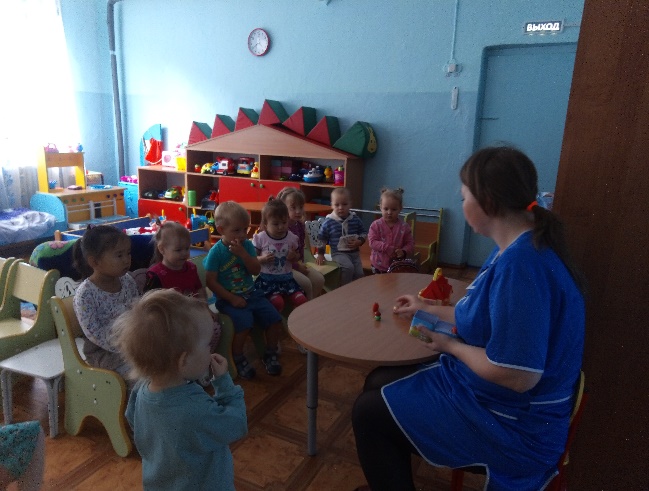 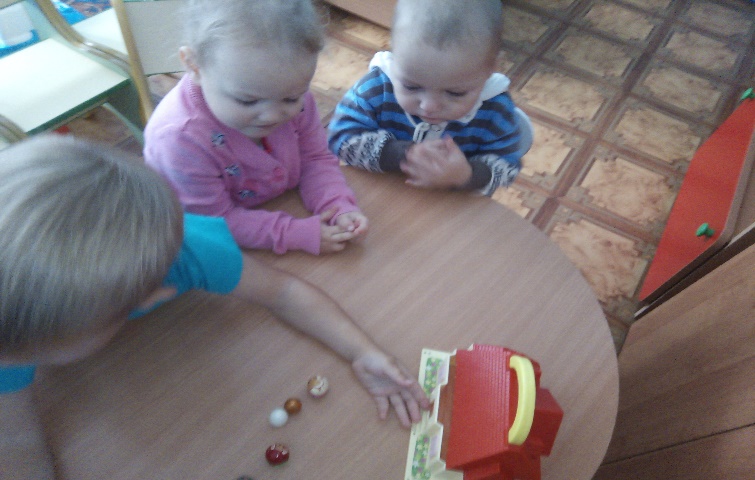 